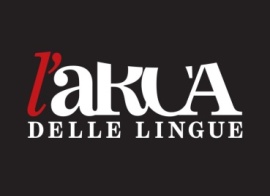 NB/ Merci de renseigner toutes les informations de la fiche d’inscription Fiche d’inscription 2021/2022Fiche d’inscription 2021/2022Nom_________________________________________________________________________________Prénom_________________________________________________________________________________Tél. Fixe/port_________________________________________________________________________________E- mail_________________________________________________________________________________□ Inscription à la Newsletter mensuelle des activités culturelles de L’Arca delle lingueProfession_________________________________________________________________________________Comment nous avez-vous trouvés ?_________________________________________________________________________________Adhésion Association :□   Membre (30€)           □   Couple (50€)          □   Bienfaiteur (50€)Inscription aux cours :□   Session 1                                          □   Session 2□   Italien               □   Espagnol            □   Portugais  □   Cours Thématique……………………………………………………………………………………….Niveau, jour et horaireMontant payé□  Adhésion	   N° chèque et banque …………………………………………………………………………………...   Total :   ………………………………………………euros□ 1ère session (28/9/2020 au 3/2/2021)   N° chèque et banque ……………………………………………………………………………………   Total :   ………………………………………………euros□ 2ème session (1/2/2021 –17/6/2021)   N° chèque et banque ……………………………………………………………………………………   Total :   ………………………………………………eurosDébut de cours ______________________________________________________________________________Résultat test de niveau et date______________________________________________________________________________